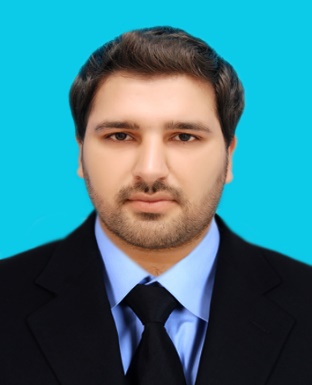 HedayatWork ExperienceRural Development Organization, Dir Lower, Pakistan						Data Entry Officer						 Oct, 2009-March,2010Key Responsibilities:Updated record of IDPs of Swat & Malakand as a member of implementing partner with United Nation World Food Program.Baseline and Endline surveys and data assessment.Prepare Daily Report Weekly and Monthly Reports.Any other tasks assign by manager.SHED Peshawar, Pakistan	Data Management Officer          March, 2015 –Aug 2015Key Responsibilities:Providing health and psychosocial support to IDPs of Bara Khyber Agency as a member of implementing partner of UNOCHA.Baseline and Endline surveys and data assessment.Prepare Daily Report Weekly and Monthly Reports.Any other tasks assign by manager.	ZEAL FOOD & BEVERAGES PVT LTDHR & A Officer 							January 15,  2017 –August 09,  2017Key Responsibilities:Ensure that all activities and documentation is handled in the strictest confidence within the HR department.Ensure effective administration and full documentation for Human Resources department covering every activity, issue, grievance, etc.Providing payroll information to Finance department at the end of each month Ensure administrative support for staff recruitment, interviews, new employee orientation & administration of close of service procedures Develop and undertake induction and orientation for all new hires.Ensuring employee performance evaluation system at field level. ACHIEVEMENTS:Provide consultancy to “Ample the Consultant” organization for HR policy and HR manual. An academic assignment.Communication, Leadership & Presentation Skills. Attended six days training program at IQRA NATIONAL UNIVERSITY Organized by IDEA and Supported by Peshawar Uplift Program.Member of Drugs Free World International Organization USA.MS OFFICE:  Frequently used MS-Excel, MS-Word and MS-PowerPoint, Email and letter writing, printing letters, formats designing and presentations.SPSS- Trained in SPSS for research work at university.Research Thesis on effects of Perceived organization support on Organization Citizenship Behaviour and employee turnover intention. Master’s degree final thesisResearch Thesis on Effects of financial crises on stability of banks-An evidence of Pakistani Banks. Bachelor degree final thesis.Other Interests:Books ReadingTravelingInternet SufferingHedayat.163798@2freemail.com 	Personal InformationVisa Status: Visit till Nov 2017Gender: MaleReligion: IslamMarital Status: UnmarriedObjectiveI am looking to secure a position with an your Organization where I can use my abilities, experience and contribute to a performance-oriented environment, set and achieve growth and profitability targets, and constantly look to improve my own performance and that of my employer.EducationMaster of Business Administration (HRM) 2015-17                 CGPA 3.5                  Institute of Management Sciences PeshawarBachelor of Business Administration (Finance)  (2010-14)                CGPA 3.8                Iqra National University Peshawar Higher School Certificate (Pre-medical) 2006-08                Ist Division (60%)                Board of Intermediate & Secondary Education MalakandSecondary School Certificate (Matric Science) 2006                 Ist Division (73%)                Board of Intermediate & Secondary Education MalakandReferences: